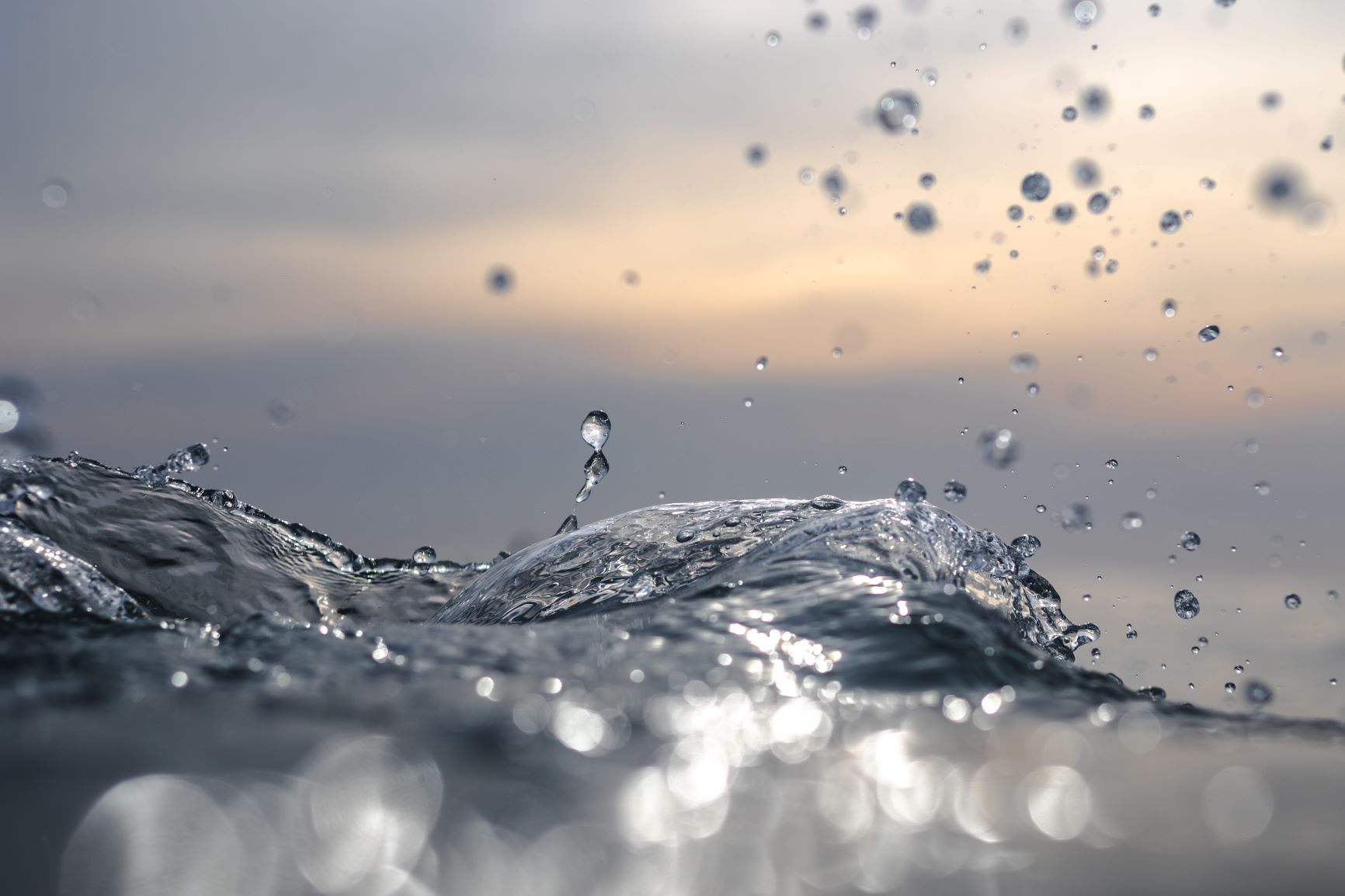 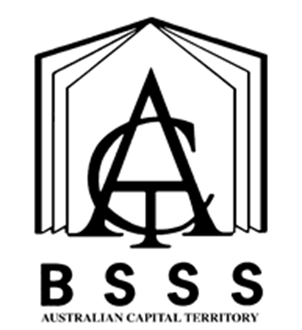 Cover Art provided by Canberra College student Aidan GiddingsTable of ContentsThe ACT Senior Secondary System		1ACT Senior Secondary Certificate		2Learning Principles		3General Capabilities		4Cross-Curriculum Priorities		6Rationale		7Goals		7Unit Titles		8Organisation of Content		8Assessment		9Achievement Standards		11The Individual	Value: 1.0	17Society and Community	Value: 1.0	20The Classical World	Value: 1.0	24Diverse Perspectives	Value: 1.0	28Independent Study	Value: 1.0	32Appendix A – Implementation Guidelines		35Appendix B – Course Developers		38Appendix C – Common Curriculum Elements		39Appendix D – Glossary of Verbs		40Appendix E – Glossary for ACT Senior Secondary Curriculum	41Appendix F – Language Specific Information		42Continuing Latin		43Appendix G – ACARA Language Glossary		49Appendix H – Course Adoption Form		50The ACT Senior Secondary SystemThe ACT senior secondary system recognises a range of university, vocational or life skills pathways.The system is based on the premise that teachers are experts in their area: they know their students and community and are thus best placed to develop curriculum and assess students according to their needs and interests. Students have ownership of their learning and are respected as young adults who have a voice.A defining feature of the system is school-based curriculum and continuous assessment. School-based curriculum provides flexibility for teachers to address students’ needs and interests. College teachers have an opportunity to develop courses for implementation across ACT schools. Based on the courses that have been accredited by the BSSS, college teachers are responsible for developing programs of learning. A program of learning is developed by individual colleges to implement the courses and units they are delivering.Teachers must deliver all content descriptions; however, they do have flexibility to emphasise some content descriptions over others. It is at the discretion of the teacher to select the texts or materials to demonstrate the content descriptions. Teachers can choose to deliver course units in any order and teach additional (not listed) content provided it meets the specific unit goals.School-based continuous assessment means that students are continually assessed throughout years 11 and 12, with both years contributing equally to senior secondary certification. Teachers and students are positioned to have ownership of senior secondary assessment. The system allows teachers to learn from each other and to refine their judgement and develop expertise.Senior secondary teachers have the flexibility to assess students in a variety of ways. For example: multimedia presentation, inquiry-based project, test, essay, performance and/or practical demonstration may all have their place. College teachers are responsible for developing assessment instruments with task specific rubrics and providing feedback to students.The integrity of the ACT Senior Secondary Certificate is upheld by a robust, collaborative, and rigorous structured consensus-based peer reviewed moderation process. System moderation involves all year 11 and 12 teachers from public, non-government and international colleges delivering the ACT Senior Secondary Certificate.Only students who desire a pathway to university are required to sit a general aptitude test, referred to as the ACT Scaling Test (AST), which moderates student scores across courses and colleges. Students are required to use critical and creative thinking skills across a range of disciplines to solve problems. They are also required to interpret a stimulus and write an extended response.Senior secondary curriculum makes provision for student-centred teaching approaches, integrated and project-based learning inquiry, formative assessment, and teacher autonomy. ACT Senior Secondary Curriculum makes provision for diverse learners and students with mild to moderate intellectual disabilities, so that all students can achieve an ACT Senior Secondary Certificate.The ACT Board of Senior Secondary Studies (BSSS) leads senior secondary education. It is responsible for quality assurance in senior secondary curriculum, assessment, and certification. The Board consists of nominees from colleges, professional bodies, universities, industry, parent/carer organisations and unions. The Office of the Board of Senior Secondary Studies (OBSSS) consists of professional and administrative staff who support the Board in achieving its objectives and functions.ACT Senior Secondary CertificateCourses of study for the ACT Senior Secondary Certificate:provide a variety of pathways, to meet different learning needs and encourage students to complete their secondary educationenable students to develop the essential capabilities for twenty-first century learnersempower students as active participants in their own learningengage students in contemporary issues relevant to their livesfoster students’ intellectual, social, and ethical developmentnurture students’ wellbeing, and physical and spiritual developmentenable effective and respectful participation in a diverse society.Each course of study:comprises an integrated and interconnected set of knowledge, skills, behaviours, and dispositions that students develop and use in their learning across the curriculumis based on a model of learning that integrates intended student outcomes, pedagogy, and assessmentoutlines teaching strategies which are grounded in learning principles and encompass quality teachingpromotes intellectual quality, establishes a rich learning environment, and generates relevant connections between learning and life experiencesprovides formal assessment and certification of students’ achievements.Underpinning beliefsAll students are able to learn.Learning is a partnership between students and teachers.Teachers are responsible for advancing student learning.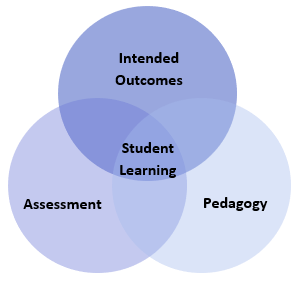 Learning PrinciplesLearning builds on existing knowledge, understandings, and skills.(Prior knowledge)When learning is organised around major concepts, principles, and significant real world issues, within and across disciplines, it helps students make connections and build knowledge structures.(Deep knowledge and connectedness)Learning is facilitated when students actively monitor their own learning and consciously develop ways of organising and applying knowledge within and across contexts.(Metacognition)Learners’ sense of self and motivation to learn affects learning.(Self-concept)Learning needs to take place in a context of high expectations.(High expectations)Learners learn in different ways and at different rates.(Individual differences)Different cultural environments, including the use of language, shape learners’ understandings and the way they learn.(Socio-cultural effects)Learning is a social and collaborative function as well as an individual one.(Collaborative learning)Learning is strengthened when learning outcomes and criteria for judging learning are made explicit and when students receive frequent feedback on their progress.(Explicit expectations and feedback)General CapabilitiesAll courses of study for the ACT Senior Secondary Certificate should enable students to develop essential capabilities for twenty-first century learners. These ‘capabilities’ comprise an integrated and interconnected set of knowledge, skills, behaviours and dispositions that students develop and use in their learning across the curriculum.The capabilities include:literacynumeracyinformation and communication technology (ICT)critical and creative thinkingpersonal and socialethical understandingintercultural understandingCourses of study for the ACT Senior Secondary Certificate should be both relevant to the lives of students and incorporate the contemporary issues they face. Hence, courses address the following three priorities. These priorities are:Aboriginal and Torres Strait Islander histories and culturesAsia and Australia’s engagement with AsiaSustainabilityElaboration of these General Capabilities and priorities is available on the ACARA website at www.australiancurriculum.edu.au.LiteracyLearning classical languages develops overall literacy. It is in this sense ‘value added’, strengthening literacy-related capabilities that are transferable across languages, both the language being learnt and all other languages that are part of the learner’s repertoire. Languages learning also strengthens literacy-related capabilities across domains of use, such as the academic domain and the domains of home language use, and across learning areas.Literacy development involves conscious attention and focused learning. It involves skills and knowledge that need guidance, time, and support to develop. These skills include the:ability to decode and encode from sound to written systemsthe learning of grammatical, orthographic, and textual conventionsdevelopment of semantic, pragmatic, interpretative, critical, and reflective literacy skillsLiteracy development for classical language learners is cognitively demanding. It involves these same elements but often without the powerful support of a surrounding oral culture and context. The strangeness of the additional language requires scaffolding. In the language classroom, analysis is prioritised alongside experience. Explicit, explanatory, and exploratory talk around language and literacy is a core element. Learners are supported to develop their own meta awareness, to be able to think and talk about how the language works and about how they learn to use it.NumeracyLearning classical languages affords opportunities for learners to use the target language to develop skills in numeracy, to understand, analyse, categorise, critically respond to, and use Mathematics in different contexts. This includes processes such as using and understanding patterns, order, and relationships to reinforce concepts such as number, time, or space in their own and in others’ cultural and linguistic systems.Information and Communication Technology (ICT)Learning classical languages is enhanced through the use of multimodal resources, digital environments, and technologies in the target language. Accessing live target language environments and texts via digital media contributes to the development of information technology capabilities as well as linguistic and cultural knowledge. Students develop new cognitive flexibility by learning to operate IT using different scripts.Critical and Creative ThinkingIn learning a classical language, students interact with texts and ideas from the ancient world and perspectives, which enhance critical thinking, reflection and encourage creative, divergent, and imaginative thinking. By learning to notice and connect, compare, and analyse aspects of the target language, students develop critical, analytic, and problem-solving skills.Personal and SocialInteracting effectively while learning a classical language and in a classical language involves negotiating and interpreting meaning in a range of social and cultural situations. This involves understanding and empathising, important elements of social and intercultural competence. Being open minded and recognising that people view and experience the world in different ways and learning to interact in a collaborative and respectful manner are key elements of personal and social competence.Ethical UnderstandingWhen learning a classical language, students are taught explicitly to acknowledge and value diverse ways of perceiving and acting in the world. They consider and evaluate the ethical propositions in classical texts and societies. Opportunities are provided to discuss ethics and thus develop and clarify their own ethical points of view. Ethical consideration is required when interpreting and translating, or when collecting and analysing primary research data.Intercultural UnderstandingLearning to move between the existing language and classical languages and cultures is integral to learning a classical language and is the key to the development of students’ intercultural capability. By learning a classical language, students are able to notice, compare, and reflect on things previously taken for granted; to explore their own linguistic, social, and cultural practices as well as those associated with the target language. They begin to see the complexity, variability, and sometimes the contradictions involved in using language. It is an enriching and cumulative process, which broadens the learner’s communicative repertoire, providing additional resources for interpreting and making meaning. Learners come to realise that different kinds of knowledge, understanding, and values are articulated through language(s) and culture(s).Cross-Curriculum PrioritiesAboriginal and Torres Strait Islander Histories and CulturesIn studying the classical world, students engage with and critique intercultural encounters, other models for colonialism, imperialism, and cultural synthesis and survival. They reflect on the ways of thinking that enabled power relationships between different peoples in the ancient world. They reflect upon the impact of the ancient upon the present.In undertaking these studies, students reflect and transfer that understanding to conceptualising the ongoing colonialism in Australia and the ongoing adaptation and survival of Aboriginal and Torres Strait Islanders people. They recognise the ongoing relationship of Australia to its many ancient pasts and to the foundation myths of the colonisers.Learning a classical language also affords the opportunity to make intercultural connections with Aboriginal and Torres Strait Islander languages. In particular, strong connections can be made between language and place and the importance and role of mythology, storytelling, and oral histories in each culture, for example, hero stories and the significance and place of the natural world. Similarly, stories of conquest and the search for a homeland raise questions of conquest, colonisation, and assimilation.Asia and Australia’s Engagement with AsiaIn studying Latin and Greek, students engage with the ways ancient peoples regarded Asia, the orientalism of the Roman and Greek world and their notions of barbarism and civilisation. In doing so, students reflect on the legacy of that thinking in present Western notions of Asia.In studying Sanskrit, students engage with a significant Asian language. They reflect upon the links between present day Australians and their heritage from Sanskrit.Through these studies students will develop knowledge and understanding of Asian societies, cultures, beliefs and environments, and the connections between the peoples of Asia, Australia, and the rest of the world. Asia literacy provides students with the skills to communicate and engage with the peoples of Asia so they can effectively live, work and learn in the region.Latin and the other European classical languages have long been associated with the origins of western culture and criticisms of the eastern ‘other’. However, the classical texts do demonstrate a nuanced construction of Asia and the East. These attitudes can be used to problematise and challenge Australia’s engagement with Asia.SustainabilityThe Sustainability priority provides the opportunity for students to develop an appreciation of the necessity of acting for a more sustainable future and so address the ongoing capacity of Earth to maintain all life and meet the needs of the present without compromising the needs of future generations. They will reflect upon the successful, but also sometimes disastrous and unsustainable, land management practices of the ancient world and apply those lessons to the present.A tension between human construction and the natural world was evident in the classical world. Imperial building programs and the criticism they engendered demonstrate a variety of approaches to humans’ control of nature. In particular, one could consider monumental architecture and the later use and re-use of the site. Classical notions of sustainability are also evident in their control of water sources, such as aqueducts, and their farming techniques.This priority will allow all young Australians to develop the knowledge, skills, values, and world views necessary for them to act in ways that contribute to more sustainable patterns of living. It will enable individuals and communities to reflect on ways of interpreting and engaging with the world. The Sustainability priority is futures-oriented, focusing on protecting environments and creating a more ecologically and socially just world through informed action. Actions that support more sustainable patterns of living require consideration of environmental, social, cultural, and economic systems and their interdependence.The Sustainability priority is futures-oriented and calls on students to act sustainably as individuals and to participate in collective endeavours that are shared across local, regional, and global communities. It emphasises the interdependence of environmental, social, cultural, and economic systems.Continuing Classical LanguagesA/T/MRationaleLearning languages of the ancient world broadens cognitive and cultural experience and builds skills applicable to a wide range of pathways and endeavours. Continuing students build upon prior experiences to refine their skills and expand their repertoires of cultural knowledge and awareness, translation skills, grammar, vocabulary, and language acquisition skills.Through their reading, analysis and translation of texts, students of classical languages further develop their literacy in English, through close attention to detail, logic, and critical reasoning. Students develop an understanding of the nature of language, including linguistic and stylistic features, of culture, and of textual analysis. Through such analysis, learning languages strengthens intellectual and analytical capability and enhances creative and critical thinking.Learning languages opens new perspectives for learners, not only in relation to ancient cultures and their languages, but also in terms of their own language and cultural practices. Studies in a classical language extend the learner’s understanding of themselves, their heritage, values, and identity. They have a growing awareness of the wider world, including the diversity of languages and cultures that have continued to be an integral feature of society since ancient times. They enter the cognitive domain of the ancient world and thus expand their own ways of knowing. Students develop intracultural and intercultural capability. They develop understanding of, and respect for, diversity and difference, and openness to different perspectives and experiences.Students learn to reorganise their thinking to accommodate the structure of another language. Through developing persistence, attention to detail and the habit of careful, reflective reading, they develop cognitive flexibility, and habits and skills useful for problem-solving.The valuable intellectual, linguistic, creative, and intercultural skills derived from undertaking complex textual analysis are applicable to many fields of endeavour. They develop a fundamental grounding in grammar and linguistics applicable to many areas of further study. Further, learning classical languages also opens pathways to conducting primary research in fields such as Literature, Ancient History and Archaeology.GoalsThis course should enable students to:enhance their capacity to communicate and interact effectively within and across languages and cultures and show control over linguistic elements with an awareness of audience and purposeacquire language learning processes and strategiesunderstand the interrelationship of language and culture, and the importance of intracultural and intercultural capabilitiesacquire skills in translation and textual interpretationunderstand the diversity and variability of language use – how language changes with the context of situation and culture (participants and their relationship, circumstances of communication).Unit TitlesThe IndividualSociety and CommunityThe Classical WorldDiverse PerspectivesIndependent StudyOrganisation of ContentThe IndividualStudents learn about classical notions of individuality and individual expression in increasingly complex classical texts. Students explore ways of belonging and being in the classical world and reflect upon their own expression of identity through the target language.Society and CommunityStudents learn how classical language communities were organised and how they expressed that organisation in grammar, vocabulary, and usage in increasingly complex classical texts. They learn about classical societies through classical texts and consider these in relation to their own.The Classical WorldStudents learn about the challenges and issues of the classical world. They read and interpret opinions in the target language in increasingly complex texts. They explore the different cultural, social, and ethical practices of the classical world, and consider those in relation to their own world.Diverse PerspectivesStudents learn how culture and language are expressed in various genres to communicate, sustain, and challenge thinking, behaviour, and systems. Students examine and demonstrate an awareness of perspectives. They explore, through the target language, a diversity of cultural expression, such as the use of rhetorical and stylistic devices in increasingly complex classical texts.Independent StudyAn Independent Study unit has an important place in senior secondary courses. It is a valuable pedagogical approach that empowers students to make decisions about their own learning. An Independent Study unit can be proposed by an individual student for their own independent study and negotiated with their teacher. The program of learning for an Independent Study unit must meet the unit goals and content descriptions as they appear in the course.Independent Study units are only available to individual students in Year 12. A student can only study a maximum of one Independent Study unit in each course. Students must have studied at least three standard 1.0 units from this course. An Independent Study unit requires the principal’s written approval. Principal approval can also be sought by a student in Year 12 to enrol concurrently in an Independent Study unit and their third 1.0 unit in this course of study.AssessmentThe identification of criteria within the achievement standards and assessment task types and weightings provides a common and agreed basis for the collection of evidence of student achievement.Assessment Criteria (the dimensions of quality that teachers look for in evaluating student work) provide a common and agreed basis for judgement of performance against unit and course goals, within and across colleges. Over a course, teachers must use all these criteria to assess students’ performance but are not required to use all criteria on each task. Assessment criteria are to be used holistically on a given task and in determining the unit grade.Assessment Tasks elicit responses that demonstrate the degree to which students have achieved the goals of a unit based on the assessment criteria. The Common Curriculum Elements (CCE) is a guide to developing assessment tasks that promote a range of thinking skills (see Appendix C). It is highly desirable that assessment tasks engage students in demonstrating higher order thinking.Rubrics are constructed for individual tasks, informing the assessment criteria relevant for a particular task, and can be used to assess a continuum that indicates levels of student performance against each criterion.Assessment CriteriaStudents will be assessed on the degree to which they demonstrate:communicatingunderstanding.Assessment Task TypesAdditional Assessment InformationFor a standard unit (1.0), students must complete a minimum of three assessment tasks and a maximum of five.For a half standard unit (0.5), students must complete a minimum of two and a maximum of three assessment tasks.Each standard (1.0) or half standard (0.5) unit must include an inquiry based task and an in class task.Any single assessment task will fall under only one category and in the next unit must fall in the alternate category.Each task must enable students to demonstrate higher order thinking and include open ended questions.The complexity of the target language in the stimulus material and the response required should reflect the level of the course. Responses may be in the target language or in English.It is recommended that students produce a variety of text types over a course of studyThe use of a dictionary is at the discretion of the school. The conditions of an assessment task to be specified for moderation purposes.Achievement StandardsYears 11 and 12 achievement standards are written for A/T courses. A single achievement standard is written for M courses.A Year 12 student in any unit is assessed using the Year 12 achievement standards. A Year 11 student in any unit is assessed using the Year 11 achievement standards. Year 12 achievement standards reflect higher expectations of student achievement compared to the Year 11 achievement standards. Years 11 and 12 achievement standards are differentiated by cognitive demand, the number of dimensions and the depth of inquiry.An achievement standard cannot be used as a rubric for an individual assessment task. Assessment is the responsibility of the college. Student tasks may be assessed using rubrics or marking schemes devised by the college. A teacher may use the achievement standards to inform development of rubrics. The verbs used in achievement standards may be reflected in the rubric. In the context of combined Years 11 and 12 classes, it is best practice to have a distinct rubric for Years 11 and 12. These rubrics should be available for students prior to completion of an assessment task so that success criteria are clear.The Individual	Value: 1.0The Individual a	Value 0.5The Individual b	Value 0.5Unit DescriptionStudents examine classical notions of individuality and individual expression in increasingly complex classical texts. Students explore ways of belonging and being in the classical world and reflect upon their own expression of identity through the target language.Specific Unit GoalsThis unit should enable students to:Content DescriptionsAll knowledge, understanding and skills below must be delivered:A guide to reading and implementing content descriptionsContent descriptions specify the knowledge, understanding and skills that students are expected to learn and that teachers are expected to teach. Teachers are required to develop a program of learning that allows students to demonstrate all the content descriptions. The lens which the teacher uses to demonstrate the content descriptions may be either guided through provision of electives within each unit or determined by the teacher when developing their program of learning.A program of learning is what a college provides to implement the course for a subject. It is at the discretion of the teacher to emphasise some content descriptions over others. The teacher may teach additional (not listed) content provided it meets the specific unit goals. This will be informed by the student needs and interests.AssessmentRefer to pages 9-11.Society and Community	Value: 1.0Society and Community a	Value 0.5Society and Community b	Value 0.5Unit DescriptionStudents learn how classical language communities were organised and how they expressed that organisation in grammar, vocabulary, and usage in increasingly complex classical texts. They learn about classical societies through classical texts and consider these in relation to their own.Specific Unit GoalsThis unit should enable students to:Content DescriptionsAll knowledge, understanding and skills below must be delivered:A guide to reading and implementing content descriptionsContent descriptions specify the knowledge, understanding and skills that students are expected to learn and that teachers are expected to teach. Teachers are required to develop a program of learning that allows students to demonstrate all the content descriptions. The lens which the teacher uses to demonstrate the content descriptions may be either guided through provision of electives within each unit or determined by the teacher when developing their program of learning.A program of learning is what a college provides to implement the course for a subject. It is at the discretion of the teacher to emphasise some content descriptions over others. The teacher may teach additional (not listed) content provided it meets the specific unit goals. This will be informed by the student needs and interests.AssessmentRefer to pages 9-11.The Classical World	Value: 1.0The Classical World a	Value 0.5The Classical World b	Value 0.5Unit DescriptionStudents learn about the challenges and issues of the classical world. They read and interpret opinions in the target language in increasingly complex texts. They explore the different cultural, social, and ethical practices of the classical world, and consider those in relation to their own world.Specific Unit GoalsThis unit should enable students to:Content DescriptionsAll knowledge, understanding and skills below must be delivered:A guide to reading and implementing content descriptionsContent descriptions specify the knowledge, understanding and skills that students are expected to learn and that teachers are expected to teach. Teachers are required to develop a program of learning that allows students to demonstrate all the content descriptions. The lens which the teacher uses to demonstrate the content descriptions may be either guided through provision of electives within each unit or determined by the teacher when developing their program of learning.A program of learning is what a college provides to implement the course for a subject. It is at the discretion of the teacher to emphasise some content descriptions over others. The teacher may teach additional (not listed) content provided it meets the specific unit goals. This will be informed by the student needs and interests.AssessmentRefer to pages 9-11.Diverse Perspectives	Value: 1.0Diverse Perspectives a	Value 0.5Diverse Perspectives b	Value 0.5Unit DescriptionStudents learn how culture and language are expressed in various genres to communicate, sustain, and challenge thinking, behaviour, and systems. Students examine and demonstrate an awareness of perspectives. They explore, through the target language, a diversity of cultural expression, such as the use of rhetorical and stylistic devices in increasingly complex classical texts.Specific Unit GoalsThis unit should enable students to:Content DescriptionsAll knowledge, understanding and skills below must be delivered:A guide to reading and implementing content descriptionsContent descriptions specify the knowledge, understanding and skills that students are expected to learn and that teachers are expected to teach. Teachers are required to develop a program of learning that allows students to demonstrate all the content descriptions. The lens which the teacher uses to demonstrate the content descriptions may be either guided through provision of electives within each unit or determined by the teacher when developing their program of learning.A program of learning is what a college provides to implement the course for a subject. It is at the discretion of the teacher to emphasise some content descriptions over others. The teacher may teach additional (not listed) content provided it meets the specific unit goals. This will be informed by the student needs and interests.AssessmentRefer to pages 9-11.Independent Study	Value: 1.0Independent Study a	Value 0.5Independent Study b	Value 0.5PrerequisitesIndependent Study units are only available to individual students in Year 12. A student can only study a maximum of one Independent Study unit in each course. Students must have studied at least three standard 1.0 units from this course. An Independent Study unit requires the principal’s written approval. Principal approval can also be sought by a student in Year 12 to enrol concurrently in an Independent Study unit and their third 1.0 unit in this course of study.Unit DescriptionAn Independent Study unit has an important place in senior secondary courses. It is a valuable pedagogical approach that empowers students to make decisions about their own learning. An Independent Study unit can be proposed by an individual student for their own independent study and negotiated with their teacher. The program of learning for an Independent Study unit must meet the unit goals and content descriptions as they appear in the course.Duplication of ContentStudents must not duplicate topics, case studies or issues studied in this course.Specific Unit GoalsThis unit should enable students to:Content DescriptionsAll knowledge, understanding and skills below must be delivered:A guide to reading and implementing content descriptionsContent descriptions specify the knowledge, understanding and skills that students are expected to learn and that teachers are expected to teach. Teachers are required to develop a program of learning that allows students to demonstrate all the content descriptions. The lens which the teacher uses to demonstrate the content descriptions may be either guided through provision of electives within each unit or determined by the teacher when developing their program of learning.A program of learning is what a college provides to implement the course for a subject. It is at the discretion of the teacher to emphasise some content descriptions over others. The teacher may teach additional (not listed) content provided it meets the specific unit goals. This will be informed by the student needs and interests.AssessmentRefer to pages 9-11.Appendix A – Implementation GuidelinesAvailable course patternsA standard 1.0 value unit is delivered over at least 55 hours. To be awarded a course, students must complete at least the minimum units over the whole minor, major, major/minor, or double major course.Units in this course can be delivered in any order.Prerequisites for the course or units within the course:Students must have studied at least three standard 1.0 units from this course in order to access the Independent Study unit. An Independent Study unit requires the principal’s written approval. Principal approval can also be sought by a student in Year 12 to enrol concurrently in an Independent Study unit and their third 1.0 unit in this course of study.Arrangements for students continuing study in this courseStudents who studied the previous course may undertake any units in this course provided there is no duplication of content.Duplication of Content RulesStudents cannot be given credit towards the requirements for a Senior Secondary Certificate for a unit that significantly duplicates content in a unit studied in another course. The responsibility for preventing undesirable overlap of content studied by a student rests with the principal and the teacher delivering the course. Students will only be given credit for covering the content once.Guidelines for DeliveryProgram of LearningA program of learning is what a school provides to implement the course for a subject. This meets the requirements for context, scope and sequence set out in the Board endorsed course. Students follow programs of learning in a college as part of their senior secondary studies. The detail, design, and layout of a program of learning are a college decision.The program of learning must be documented to show the planned learning activities and experiences that meet the needs of particular groups of students, taking into account their interests, prior knowledge, abilities, and backgrounds. The program of learning is a record of the learning experiences that enable students to achieve the knowledge, understanding and skills of the content descriptions. There is no requirement to submit a program of learning to the OBSSS for approval. The Principal will need to sign off at the end of Year 12 that courses have been delivered as accredited.Content DescriptionsAre all content descriptions of equal importance? No. It depends on the focus of study. Teachers can customise their program of learning to meet their own students’ needs, adding additional content descriptions if desired or emphasising some over others. A teacher must balance student needs with their responsibility to teach all content descriptions. It is mandatory that teachers address all content descriptions and that students engage with all content descriptions.Half standard 0.5 unitsHalf standard units appear on the course adoption form but are not explicitly documented in courses. It is at the discretion of the college principal to split a standard 1.0 unit into two half standard 0.5 units. Colleges are required to adopt the half standard 0.5 units. However, colleges are not required to submit explicit documentation outlining their half standard 0.5 units to the BSSS. Colleges must assess students using the half standard 0.5 assessment task weightings outlined in the framework. It is the responsibility of the college principal to ensure that all content is delivered in units approved by the Board.ModerationModeration is a system designed and implemented to:provide comparability in the system of school-based assessmentform the basis for valid and reliable assessment in senior secondary schoolsinvolve the ACT Board of Senior Secondary Studies and colleges in cooperation and partnershipmaintain the quality of school-based assessment and the credibility, validity, and acceptability of Board certificates.Moderation commences within individual colleges. Teachers develop assessment programs and instruments, apply assessment criteria, and allocate Unit Grades, according to the relevant Course Framework. Teachers within course teaching groups conduct consensus discussions to moderate marking or grading of individual assessment instruments and unit grade decisions.The Moderation ModelModeration within the ACT encompasses structured, consensus-based peer review of Unit Grades for all accredited courses over two Moderation Days. In addition to Moderation Days, there is statistical moderation of course scores, including small group procedures, for T courses.Moderation by Structured, Consensus-based Peer ReviewConsensus-based peer review involves the review of student work against system wide criteria and standards and the validation of Unit Grades. This is done by matching student performance with the criteria and standards outlined in the Achievement Standards, as stated in the Framework. Advice is then given to colleges to assist teachers with, or confirm, their judgments. In addition, feedback is given on the construction of assessment instruments.Preparation for Structured, Consensus-based Peer ReviewEach year, teachers of Year 11 are asked to retain originals or copies of student work completed in Semester 2. Similarly, teachers of a Year 12 class should retain originals or copies of student work completed in Semester 1. Assessment and other documentation required by the Office of the Board of Senior Secondary Studies should also be kept. Year 11 work from Semester 2 of the previous year is presented for review at Moderation Day 1 in March, and Year 12 work from Semester 1 is presented for review at Moderation Day 2 in August.In the lead up to Moderation Day, a College Course Presentation (comprised of a document folder and a set of student portfolios) is prepared for each A, T and M course/units offered by the school and is sent into the Office of the Board of Senior Secondary Studies.The College Course PresentationThe package of materials (College Course Presentation) presented by a college for review on Moderation Days in each course area will comprise the following:a folder containing supporting documentation as requested by the Office of the Board through memoranda to colleges, including marking schemes and rubrics for each assessment itema set of student portfolios containing marked and/or graded written and non-written assessment responses and completed criteria and standards feedback forms. Evidence of all assessment responses on which the Unit Grade decision has been made is to be included in the student review portfolios.Specific requirements for subject areas and types of evidence to be presented for each Moderation Day will be outlined by the Board Secretariat through the Requirements for Moderation Memoranda and Information Papers.Visual evidence for judgements made about practical performancesIt is a requirement that schools’ judgements of standards to practical performances (A/T/M) be supported by visual evidence (still photos or video).The photographic evidence submitted must be drawn from practical skills performed as part of the assessment process.Teachers should consult the BSSS website for current information regarding all moderation requirements including subject specific and photographic evidence.Appendix B – Course DevelopersCourse DevelopersLanguage Specific InformationAppendix C – Common Curriculum ElementsCommon curriculum elements assist in the development of high-quality assessment tasks by encouraging breadth and depth and discrimination in levels of achievement.Appendix D – Glossary of VerbsAppendix E – Glossary for ACT Senior Secondary CurriculumCourses will detail what teachers are expected to teach and students are expected to learn for year 11 and 12. They will describe the knowledge, understanding and skills that students will be expected to develop for each learning area across the years of schooling.Learning areas are broad areas of the curriculum, including English, mathematics, science, the arts, languages, health, and physical education.A subject is a discrete area of study that is part of a learning area. There may be one or more subjects in a single learning area.Frameworks are system documents for Years 11 and 12 which provide the basis for the development and accreditation of any course within a designated learning area. In addition, frameworks provide a common basis for assessment, moderation and reporting of student outcomes in courses based on the framework.The course sets out the requirements for the implementation of a subject. Key elements of a course include the rationale, goals, content descriptions, assessment, and achievement standards as designated by the framework.BSSS courses will be organised into units. A unit is a distinct focus of study within a course. A standard 1.0 unit is delivered for a minimum of 55 hours generally over one semester.Core units are foundational units that provide students with the breadth of the subject.Additional units are avenues of learning that cannot be provided for within the four core 1.0 standard units by an adjustment to the program of learning.An independent study unit is a pedagogical approach that empowers students to make decisions about their own learning. Independent study units can be proposed by a student and negotiated with their teacher, but must meet the specific unit goals and content descriptions as they appear in the course.An elective is a lens for demonstrating the content descriptions within a standard 1.0 or half standard 0.5 unit.A lens is a particular focus or viewpoint within a broader study.Content descriptions refer to the subject-based knowledge, understanding and skills to be taught and learned.A program of learning is what a college develops to implement the course for a subject and to ensure that the content descriptions are taught and learned.Achievement standards provide an indication of typical performance at five different levels (corresponding to grades A to E) following completion of study of senior secondary course content for units in a subject.ACT senior secondary system curriculum comprises all BSSS approved courses of study.Appendix F – Language Specific InformationThis appendix contains specific language features relevant to the language courses available for study, such as structures and grammatical content appropriate for students at this level. The appendix is a suggested guide only and is not limited to features of language that could be covered in the delivery of course content descriptions. The language features are not unit specific and are a guide to planning.Prior to these features are some cues to essential understandings within each language.The collection of conceptual understandings in the form of questions are provided to guide inquiry based teaching and learning in senior language classes. There is a need to capture the essence of the language/culture through the questions that ‘carry’ the teaching and learning; the grammar is the enabler, not the goal. Deep understanding and appreciation of, and a growing capability to meaningfully engage with, culture and language is the goal.These understandings are phrased as inquiry questions to engage the teacher and learners on a journey towards understanding and participation. Predominantly, conceptual questions are the ‘how and why questions’ that enable us to understand the integral values and behaviours that drive the language/culture.These statements contain understandings that equate to: if you don’t learn about and learn to interact with an understanding of this concept, then you haven’t really ‘learnt’ that language/culture. This is not a prescriptive list, but a starting point for inquiry. The questions can examine untranslatables, they can be questions of nature and impact, questions that give birth to comparative understanding, rather than lower order thinking, such as the one dimensional ‘when, where, who’ questions. ‘How’ and ‘what’ questions can examine much deeper relational understandings, such as a cause and effect, for example, rather than objects or simple ideas.Continuing LatinEssential UnderstandingsTo what extent have classical language authors such as Cicero, Livy and Vergil shaped modern literature?What has been the influence of Latin on modern languages?To what extent are modern values, customs, beliefs, laws and buildings, a legacy of Latin and the Roman world?Can Latin be considered a ‘dead language’ when so many of its words, phrases and derivatives are found in English and other contemporary languages?How does our reading of Latin texts shape our understanding of ancient Roman culture?How does the structure of Latin differ between genres?How are Latin texts enhanced through the author’s use of stylistic features?How does an understanding of meter (hexameter and pentameter) develop an appreciation of Latin poetry?How did the inflected nature of Latin shape the ancient Romans’ view of their world and how had this influenced modern interpretations of the Latin language?Grammar: A graduate will have studied:Pronouns/Pronominal Adjectives - all forms of cases, singular and pluralAdjectives - all forms of cases, singular and pluralAdverbs - common adverbs including those related to adjectivesVerbs - all forms of all tenses, moods, and voiceVerbal Forms - formation and useWord GroupingsMain or Principal ClausesSubordinate ClausesFigures of Speech:Effectively incorporating figures of speech was an important skill for a Latin author. Often, they were used for the purpose of emphasis or to arouse emotions in the reader. For this reason, students need to consider their effect in relation to the context of the Latin being read and the writer’s intent. Following is a list of basic figures which are likely to be met in the course of reading Latin verse and prose.MetreScansion is the marking of the length of syllables of words in a poem to show the pattern of the rhythm known as the metre. While the rhythm in English is based on word stress, in Latin it is based on the quantity (length) of the syllables. Syllables in Latin poetry are either short/light or long/heavy. The metre used by Vergil, Ovid and subsequent epic poets is dactylic hexameter. Another metre common to Latin poetry, used by both Catullus and Ovid, is elegiac couplet.Assessment AdviceThe following macros are suggested to be incorporated into assessment items:Translation and comprehension of set textsTranslation and/or comprehension of unseen textsknowledge of grammar and vocabulary– either explicitly or implicitlyscansion of poetry – dactylic hexameter and/or elegiac coupletstylistic/rhetorical/literary analysis of texts.Appendix G – ACARA Language GlossaryA glossary of language terms is available at: https://www.australiancurriculum.edu.au/f-10-curriculum/languages/glossary/ Appendix H – Course Adoption FormConditions of AdoptionThe course and units of this course are consistent with the philosophy and goals of the college and the adopting college has the human and physical resources to implement the course.Adoption ProcessCourse adoption must be initiated electronically by an email from the principal or their nominated delegate to bssscertification@ed.act.edu.au. A nominated delegate must CC the principal.The email will include the Conditions of Adoption statement above, and the table below adding the College name, and circling the Classification/s required. Inquiry based tasks 40%In class tasks 60%Preparation may be collaborative or individual, and production may be interactive, the assessment is based on individual productionIndividual spontaneous production of language in response to an unseen stimulus/questionsExamples:Blog/VlogDebateInterviewReportSeminarNews websiteResponding to multimodal texts using different outputs, including a changed context/audience/purpose (e.g. analytical, creative, persuasive)Multimodal text with intercultural questionsTutorialExamples:Oral interviewSustained writingResponding to multimodal texts using different outputs, including a changed context/audience/purpose (e.g. analytical, creative, persuasive)Listening, speaking, reading, and writing should be assessed in an in class environment at least once in an academic yearAchievement Standards for Continuing Classical Languages A Course – Year 11Achievement Standards for Continuing Classical Languages A Course – Year 11Achievement Standards for Continuing Classical Languages A Course – Year 11Achievement Standards for Continuing Classical Languages A Course – Year 11Achievement Standards for Continuing Classical Languages A Course – Year 11Achievement Standards for Continuing Classical Languages A Course – Year 11A student who achieves an A grade typicallyA student who achieves a B grade typicallyA student who achieves a C grade typicallyA student who achieves a D grade typicallyA student who achieves an E grade typicallyUnderstandinganalyses language and culture in a wide range of familiar contextsexplains language and culture in a range of familiar contextsdescribes language and culture in familiar contextsidentifies language and culture in familiar contextsidentifies minimal features of language and culture in familiar contextsUnderstandingexplains some interconnections and reflects on own values, beliefs and practices, and ideas represented or expressed in textsdescribes interconnections and reflects on own values, beliefs and practices represented or expressed in textsidentifies interconnections and reflects on own values, beliefs and practices represented or expressed in textsidentifies some interconnections between own beliefs and practices represented or expressed in texts with little to no reflectionidentifies few or no interconnections between own beliefs and practices represented or expressed in textsUnderstandinganalyses perspectives represented in texts explains perspectives represented in textsdescribes perspectives represented in textsidentifies perspectives represented in textsidentifies some aspects of perspectives represented in textsCommunicatingproduces comprehensive texts displaying breadth in the treatment of the topic produces knowledgeable texts displaying breadth in the treatment of the topicproduces texts displaying knowledge of the topic produces texts displaying some knowledge of the topic produces texts displaying limited knowledge of the topicCommunicatingdisplays knowledge and understanding of the target language as a system and responds appropriately and with sensitivitydisplays knowledge and understanding of the target language as a system and responds appropriatelydisplays some knowledge and understanding of the target language as a system and responds appropriatelydisplays limited knowledge of the target language as a system and responds appropriatelydisplays little knowledge of the target language as a systemCommunicatingapplies conventions of texts to represent ideas and experiences appropriate to audience and purposeapplies conventions of texts to represent experiences appropriate to audience or purposeapplies some conventions of texts to represent experiences appropriate to audience or purposeapplies few conventions of texts to represent experiences appropriate to audience or purposeapplies few or no conventions of textsCommunicatinguses accurate and diverse language, clarity of expression and a range of vocabulary and grammar both orally and in writinguses accurate and diverse language and a range of vocabulary and grammar both orally and in writinguses grammar and vocabulary with some accuracy both orally and in writing uses some grammar and vocabulary both orally and in writingdisplays few or no grammar and vocabulary both orally and in writingAchievement Standards for Continuing Classical Languages T Course – Year 11Achievement Standards for Continuing Classical Languages T Course – Year 11Achievement Standards for Continuing Classical Languages T Course – Year 11Achievement Standards for Continuing Classical Languages T Course – Year 11Achievement Standards for Continuing Classical Languages T Course – Year 11Achievement Standards for Continuing Classical Languages T Course – Year 11A student who achieves an A grade typicallyA student who achieves a B grade typicallyA student who achieves a C grade typicallyA student who achieves a D grade typicallyA student who achieves an E grade typicallyUnderstandingcritically analyses particular linguistic, cultural, and stylistic featuresanalyses linguistic, cultural, and stylistic featuresexplains linguistic, cultural, and stylistic featuresidentifies linguistic, cultural, and stylistic featuresidentifies some linguistic, cultural, and stylistic featuresUnderstandinganalyses language and culture in familiar and unfamiliar contextsanalyses language and culture in familiar contextsdescribes language and culture in familiar contextsidentifies language and culture in familiar contextsidentifies some features of language and culture in familiar contextsUnderstandinganalyses interconnections and reflect on own values, beliefs, practices, and ideas represented or expressed in textsexplains interconnections and reflect on own values, beliefs, practices, and ideas represented or expressed in textsexplains some interconnections and reflect on own values, beliefs, practices, and ideas represented or expressed in textsidentifies interconnections and reflect on own values, beliefs, practices, and ideas represented or expressed in textsidentifies some interconnections between own beliefs, practices, and ideas represented or expressed in texts with little to no reflectionUnderstandinganalyses concepts and perspectives represented in textsanalyses perspectives represented in textsexplains perspectives represented in textsidentifies perspectives represented in textsidentifies aspects of the perspectives represented in textsCommunicatingproduces comprehensive texts displaying depth and breadth in the treatment of the topic and constructs logical and structured textsproduces comprehensive texts displaying breadth in the treatment of the topic and constructs logical and structured textsproduces texts displaying detailed knowledge of the topic and constructs logical and structured textsproduces texts displaying some knowledge of the topicproduces texts displaying little or no understanding of the topicCommunicatingapplies appropriate conventions of texts and takes risks to represent ideas and experiences appropriate to audience and purposeapplies conventions of texts and takes some risks to represent ideas and experiences appropriate to audience and purposeapplies some conventions of texts to represent experiences appropriate to audience and purposeapplies few conventions of texts to represent experiences appropriate to audience and purposeapplies limited or no conventions of textsCommunicatingdisplays accurate and diverse language use, clarity of expression and a wide range of vocabulary and grammar both orally and in writingdisplays accurate and diverse language use and a wide range of vocabulary and grammar both orally and in writingdisplays a wide vocabulary and uses grammar with some accuracy both orally and in writingdisplays some vocabulary of the language both orally and in writingdisplays limited or no vocabulary of the language both orally and in writingAchievement Standards for Continuing Classical Languages A Course – Year 12Achievement Standards for Continuing Classical Languages A Course – Year 12Achievement Standards for Continuing Classical Languages A Course – Year 12Achievement Standards for Continuing Classical Languages A Course – Year 12Achievement Standards for Continuing Classical Languages A Course – Year 12Achievement Standards for Continuing Classical Languages A Course – Year 12A student who achieves an A grade typicallyA student who achieves a B grade typicallyA student who achieves a C grade typicallyA student who achieves a D grade typicallyA student who achieves an E grade typicallyUnderstandinganalyses language and culture in a wide range of familiar contextsexplains language and culture in a range of familiar contextsdescribes language and culture in familiar contextsidentifies language and culture in familiar contextsidentifies minimal features of language and culture in familiar contextsUnderstandinganalyses interconnections and reflect on own values, beliefs, practices, and ideas represented or expressed in textsexplains some interconnections and reflect on own values, beliefs and practices, and ideas represented or expressed in textsdescribes interconnections and reflect on own values, beliefs and practices represented or expressed in textsidentifies interconnections between own beliefs and practices represented or expressed in texts with little to no reflectionidentifies minimal interconnections between own beliefs and practices represented or expressed in textsUnderstandinganalyses perspectives represented in textsexplains perspectives represented in textsdescribes perspectives represented in textsidentifies perspectives represented in textsidentifies some aspects of perspectives represented in textsCommunicatingproduces comprehensive texts displaying breadth in the treatment of the topicproduces knowledgeable texts displaying breadth in the treatment of the topic produces texts displaying knowledge of the topicproduces texts displaying some knowledge of the topicproduces texts displaying minimal knowledge of the topicCommunicatingdisplays thorough knowledge and understanding of the target language as a system and responds appropriately and with sensitivitydisplays thorough knowledge and understanding of the target language as a system and responds appropriately displays knowledge and understanding of the target language as a system and responds appropriatelydisplays some knowledge of the target language and responds appropriatelydisplays minimal knowledge of the target languageCommunicatingapplies conventions of texts to represent ideas and experiences appropriate to audience and purposeapplies conventions of texts to represent ideas and experiences appropriate to audience or purposeapplies some conventions of texts to represent experiences appropriate to audience or purposeapplies few conventions of texts to represent experiences appropriate to audience or purposeapplies few or no conventions of texts Communicatingdisplays accurate and diverse language use, clarity of expression and a wide range of vocabulary and grammar both orally and in writingdisplays accurate and diverse language use and a wide range of vocabulary and grammar both orally and in writingdisplays a wide vocabulary and uses grammar with some accuracy both orally and in writingdisplays some vocabulary of the language both orally and in writingdisplays very limited or no vocabulary of the language both orally and in writingAchievement Standards for Continuing Classical Languages T Course – Year 12Achievement Standards for Continuing Classical Languages T Course – Year 12Achievement Standards for Continuing Classical Languages T Course – Year 12Achievement Standards for Continuing Classical Languages T Course – Year 12Achievement Standards for Continuing Classical Languages T Course – Year 12Achievement Standards for Continuing Classical Languages T Course – Year 12A student who achieves an A grade typicallyA student who achieves a B grade typicallyA student who achieves a C grade typicallyA student who achieves a D grade typicallyA student who achieves an E grade typicallyUnderstandingcritically analyses particular linguistic, cultural, and stylistic features analyses particular linguistic, cultural, and stylistic features explains some linguistic, cultural, and stylistic featuresdescribes linguistic, cultural, and stylistic featuresidentifies some linguistic, cultural, and stylistic featuresUnderstandingevaluates language and culture in familiar and unfamiliar contextsanalyses language and culture in familiar and unfamiliar contextsexplains language and culture in familiar and unfamiliar contextsdescribes language and culture in familiar contextsidentifies some features of language and culture in familiar contextsUnderstandinganalyses complex interconnections and reflect on own values between own values, beliefs and practices, and ideas represented or expressed in textsexplains complex interconnections and reflect on own values between own values, beliefs and practices, and ideas represented or expressed in textsexplains interconnections and reflect on own values between own values, beliefs and practices, and ideas represented or expressed in textsdescribes interconnections and reflect on own values between own beliefs and practices, and ideas represented or expressed in textsidentifies some interconnections between own beliefs and practices, and ideas represented or expressed in texts with little to no reflectionUnderstandingevaluates concepts and perspectives represented in textsanalyses concepts and perspectives represented in textsexplains concepts and perspectives represented in textsdescribe concepts and perspectives represented in textsidentifies concepts and perspectives represented in textsCommunicatingproduces insightful texts displaying independence, depth, and breadth in the treatment of the topic, substantiates decisions and constructs logical conclusionsproduces complex texts displaying breadth and some depth and independence in the treatment of the topic and constructs logical conclusionsproduces texts displaying breadth in the treatment of the topic and constructs conclusionsproduces texts displaying some detail in the treatment of the topicproduces texts displaying some knowledge of the topicCommunicatingdisplays clear and thorough knowledge and understanding of the target language as a system and responds appropriately and with sensitivitydisplays thorough knowledge and understanding of the target language as a system and responds appropriately and with sensitivitydisplays knowledge and understanding of the target language as a system and responds appropriatelydisplays knowledge of the target language and responds appropriatelydisplays some knowledge of the target languageCommunicatingapplies appropriate conventions of texts and takes risks to represent ideas and experiences appropriate to audience and purposeapplies conventions of texts and takes some risks to represent ideas and experiences appropriate to audience and purposeapplies some conventions of texts to represent experiences appropriate to audience and purposeapplies few conventions of texts to represent experiences appropriate to audience and purposeapplies limited or no conventions of textsCommunicatingdisplays accurate land diverse language use, clarity of expression and a wide range of vocabulary and grammar both orally and in writingdisplays accurate and diverse language use and a wide range of vocabulary and grammar both orally and in writingdisplays a wide vocabulary and uses grammar with some accuracy both orally and in writingdisplays some vocabulary of the language both orally and in writingdisplays limited or no vocabulary of the language both orally and in writingAchievement Standards for Continuing Classical Languages M Course – Years 11 and 12Achievement Standards for Continuing Classical Languages M Course – Years 11 and 12Achievement Standards for Continuing Classical Languages M Course – Years 11 and 12Achievement Standards for Continuing Classical Languages M Course – Years 11 and 12Achievement Standards for Continuing Classical Languages M Course – Years 11 and 12Achievement Standards for Continuing Classical Languages M Course – Years 11 and 12A student who achieves an A grade typicallyA student who achieves a B grade typicallyA student who achieves a C grade typicallyA student who achieves a D grade typicallyA student who achieves an E grade typicallyUnderstandingexplains language in familiar contexts with independencedescribes language in familiar contexts with some assistanceidentifies language in familiar contexts with assistanceidentifies some language in familiar contexts with continuous guidanceidentifies minimal features of language in familiar contexts with direct instructionUnderstandingexplains culture in familiar contexts with independencedescribes culture in familiar contexts with some assistanceidentifies culture in familiar contexts with assistanceidentifies some culture in familiar contexts with continuous guidanceidentifies minimal features of culture in familiar contexts with direct instructionCommunicatingproduces texts in the treatment of familiar topics with independenceproduces texts in the treatment of familiar topics with some assistanceproduces texts displaying knowledge of the topic with assistanceproduces texts displaying some knowledge of the topic with continuous guidanceproduces texts displaying minimal knowledge of the topic with direct instructionCommunicatingapplies conventions of rehearsed texts with independenceapplies conventions of rehearsed texts with some assistanceapplies some conventions of rehearsed texts with assistanceapplies few conventions of rehearsed texts with continuous guidanceapplies limited or no conventions of texts with direct instructionCommunicatinguses accurate language and vocabulary and grammar both orally and/or in writing with independenceuses a range of vocabulary and grammar both orally and/or in writing with some assistanceuses familiar grammar and vocabulary with some accuracy both orally and/or in writing with assistanceuses some grammar and vocabulary orally and/or in writing with continuous guidancedisplays limited or no grammar and vocabulary both orally and/or in writing with direct instructionA CourseT CourseM Courseunderstand and apply language learning processes and strategies in relation to identityunderstand and apply language learning processes and strategies in relation to individuality and the individualuse classical languageengage with the target language and culture to express identityengage with the target language and culture to express identityengage with textsunderstand expression of identity or belonging in the classical worldunderstand expression of identity and belonging in the classical worlddescribe classical cultureA CourseT CourseM CourseEngaging with textsEngaging with textsEngaging with textsanalyse a variety of texts that explore expressions of identity and belonging such as personal relationships or experiencescritically analyse a variety of increasingly complex texts that explore expressions of identity and belonging such as personal relationships and experiencesdevelop ideas on identity and ways of belongingcreate a variety of texts for different purposes, including conveying ideas or expressing emotions about the individual/identitycreate a variety of increasingly sustained texts for different purposes, including conveying ideas and expressing emotions about the individual/identityA CourseT CourseM CourseContexts of language and cultureContexts of language and cultureContexts of language and cultureanalyse the historical, social, or cultural perspectives and background of the reading materialcritically analyse the historical, social, and cultural allusions and background of the reading materialanalyse target language texts and uses English Language options to produce plausible translations with assistancecritically analyse target language texts and evaluates English Language options to produce accurate translationsanalyse how customs and traditions, including language, may vary within a culture, between cultures, or across timeevaluate how customs and traditions, including language, may vary within a culture, between cultures, and across timeexplain customs and traditionsdiscuss, reflect on, and monitor own language learning and intercultural experiencesanalyse, reflect on, and monitor own language learning and intercultural experiencesreflect on language learningValues, beliefs, and perspectivesValues, beliefs, and perspectivesValues, beliefs, and perspectivesanalyse individual values, beliefs, or perspectives in the expression of identity such as role and relationshipscritically analyse individual values, beliefs, and perspectives in the expression of identity such as role and relationshipsdiscuss values, beliefs and perspectives, and identitiesunderstand how identity was constructed through analysing classical textsunderstand how identity and belonging were constructed through analysing classical textsanalyse own values, beliefs, ideas, or practices in relation to those represented in textscritically analyse own values, beliefs, ideas, and practices in relation to those represented in textsFeatures of language useFeatures of language useFeatures of language usecommunicate ideas, concepts or opinions related to the individual’s experience such as personal interests and relationshipscommunicate ideas, concepts and opinions related to the individual’s experience such as personal interests and relationshipscommunicate ideas related to personal interestscollaborate to share ideas to understand perspectivescollaborate to share ideas to understand perspectivescollaborate to share ideas to understand perspectivesA CourseT CourseM Courserespond appropriately to, and interpret texts, according to audience, purpose, or context in spoken and written interactions, with consideration of factors such as gender and age respond appropriately to, and interpret texts, according to audience, purpose, and context in spoken and written interactions, with consideration of factors such as gender and age analyse and use processes and strategies to make meaning when viewing, listening, and readingevaluate and use processes and strategies to make meaning when viewing, listening, and readinguse processes and strategies to make meaning when viewing, listening, and readingapply specific grammatical features and functions (see appendix) with a focus on comprehension and translation with increasing accuracy, complexity, and fluencyapply specific grammatical features and functions (see appendix) with a focus on comprehension and translation with increasing accuracy, complexity, and fluencyapply specific grammatical features and functions (see appendix)ReflectionReflectionReflectionreflect on learning processes recognising cognitive, cultural, personal, and linguistic elements of language acquisitionreflect on learning processes recognising cognitive, cultural, personal, and linguistic elements of language acquisitionreflect on learning processesA CourseT CourseM Courseunderstand the interrelationship of language and culture understand the dynamic interrelationship of language and culturedescribe the relationship between language and cultureacquire language learning processes and strategies which enable students to communicate understandings about communitiesacquire language learning processes and strategies which enable students to communicate understandings about communitiesuse classical languageunderstand the nature of classical societies through reading and translating classical textsunderstand the nature of classical societies through reading and translating classical textsdescribe classical culturesA CourseT CourseM CourseEngaging with textsEngaging with textsEngaging with textsanalyse a variety of texts that explore how roles or responsibilities are shaped and defined by the expectations and values of the classical societycritically analyse a variety of increasingly complex texts that explore how roles and responsibilities are shaped and defined by the expectations and values of the classical societyexplore a variety of textscreate a variety of texts for different purposes, that convey ideas, beliefs and/or valuescreate a variety of increasingly sustained texts for different purposes, that convey ideas, beliefs and/or valuescreate textsA CourseT CourseM CourseContexts of language and cultureContexts of language and cultureContexts of language and cultureanalyse the historical, social, or cultural perspectives and background of the communities portrayed in the textscritically analyse the historical, social, and cultural allusions and background of the communities portrayed in the textsanalyse target language texts and uses English Language options to produce plausible translations with assistancecritically analyse target language texts and evaluates English Language options to produce accurate translationsidentify the contexts of textsanalyse how customs and traditions, including language, may vary within a culture, as well as between cultures, or across timeevaluate how customs and traditions, including language, may vary within a culture, as well as between cultures, and across timediscuss, reflect on, and monitor own language learning and intercultural experiencesanalyse, reflect on, and monitor own language learning and intercultural experiencesreflect on own language learningValues, beliefs, and perspectivesValues, beliefs, and perspectivesValues, beliefs, and perspectivesanalyse community values, beliefs, or perspectives in the expression of culture, such as mythology and religioncritically analyse community values, beliefs, and perspectives in the expression of culture, such as mythology and religionexplore values, beliefs, ideas, and practices represented in textsunderstand how society and community were constructed through classical texts and modern sourcesunderstand how society and community were constructed through classical texts and modern sourcesanalyse own values, beliefs, ideas, or practices in relation to those represented in textscritically analyse own values, beliefs, ideas, and practices in relation to those represented in textsA CourseT CourseM CourseFeatures of language useFeatures of language useFeatures of language usecommunicate ideas, concepts or opinions related to communities, such as social hierarchies, political systems, family unitscommunicate ideas, concepts and opinions related to communities, such as social hierarchies, political systems, family unitscommunicate ideas and opinions such as their own values, beliefs, and practicescollaborate to share ideas to understand perspectivescollaborate to share ideas to understand perspectivescollaborate to share ideas to understand perspectivesrespond appropriately to, and interpret texts, according to audience, purpose, and context in spoken and written interactions, with consideration of factors such as gender and statusrespond appropriately to, and interpret texts, according to audience, purpose, and context in spoken and written interactions, with consideration of factors such as gender and statusrespond to audienceanalyse and use processes and strategies to make meaning when viewing, listening, and readingevaluate and use processes and strategies to make meaning when viewing, listening, and readingapply specific grammatical features and functions (see appendix) with a focus on comprehension and translation with increasing accuracy, complexity, and fluencyapply specific grammatical features and functions (see appendix) with a focus on comprehension and translation with increasing accuracy, complexity, and fluencyapply specific grammatical features and functions (see appendix)ReflectionReflectionReflectionreflect on learning processes recognising cognitive, cultural, personal, and linguistic elements of language acquisitionreflect on learning processes recognising cognitive, cultural, personal, and linguistic elements of language acquisitionreflect on learning processesA CourseT CourseM Courseunderstand genres for posing views or opinions in the classical worldunderstand genres for posing views and opinions in the classical worlddescribe texts in a classical languageunderstand and translate communication techniques in classical languages and appreciate the impact of classical literary traditionsunderstand and translate communication techniques in classical languages and appreciate the impact of classical literary traditionscompose textsunderstand the classical world and its issues to be a global citizenunderstand the classical world and its issues to be a global citizenA CourseT CourseM CourseEngaging with textsEngaging with textsEngaging with textsanalyse a variety of texts that explore issues in the classical worldcritically analyse a variety of increasingly complex texts that explore issues in the classical worlddescribe and explain texts from the classical worldcreate a variety of texts for different purposes to explore issues in the classical world create a variety of increasingly sustained texts for different purposes to explore issues in the classical world create textsA CourseT CourseM CourseContexts of language and cultureContexts of language and cultureContexts of language and cultureanalyse the historical, social, or cultural perspectives and background of the challenges and issues portrayed in the textscritically analyse the historical, social, and cultural allusions and background of the challenges and issues portrayed in the textsanalyse target language texts and uses English Language options to produce plausible translations with assistancecritically analyse target language texts and evaluates English Language options to produce accurate translationsdescribe the contexts of textsanalyse how customs and traditions, including language, may vary within a culture, as well as between cultures, or across timeevaluate how customs and traditions, including language, may vary within a culture, as well as between cultures, and across timediscuss, reflect on, and monitor own language learning and intercultural experiencesanalyse, reflect on, and monitor own language learning and intercultural experiencesreflect on own learning and intercultural experiencesValues, beliefs, and perspectivesValues, beliefs, and perspectivesValues, beliefs, and perspectivesanalyse changing values, beliefs, and perspectives with empathy in the classical world, such as law and political systemscritically analyse changing values, beliefs, and perspectives with empathy in the classical world, such as law and political systemsdescribe values, beliefs, ideas, and practices encountered in textsunderstand how the classical world was and is perceived through classical texts and modern sourcesunderstand how the classical world is perceived and communicated through classical texts and modern sourcesanalyse own values, beliefs, ideas, or practices in relation to those represented in textscritically analyse own values, beliefs, ideas, and practices in relation to those represented in textsA CourseT CourseM CourseFeatures of language useFeatures of language useFeatures of language usecommunicate ideas related to issues in the classical world, such as economic, social, and political change, and imperialismcommunicate ideas, concepts and opinions related to issues in the classical world, such as economic, social, and political change, and imperialismcommunicate ideascollaborate to share ideas to understand perspectivescollaborate to share ideas to understand perspectivescollaborate to share ideas to understand perspectivesrespond to and interpret texts according to audience, purpose, and context, with consideration of contextrespond to and interpret texts according to audience, purpose, and context, with consideration of factors such as gender, status, or ethnicityuse processes and strategies to make meaning when viewing, listening, and readingevaluate and use processes and strategies to make meaning when viewing, listening, and reading use processes and strategies to make meaning when viewing, listening, and readingapply specific grammatical features and functions (see appendix) with a focus on communication, and increasing accuracy, complexity, and fluencyapply specific grammatical features and functions (see appendix) with a focus on communication, and increasing accuracy, complexity, and fluencyapply specific grammatical features and functions (see appendix)ReflectionReflectionReflectionreflect on learning processes recognising cognitive, cultural, personal, and linguistic elements of language acquisitionreflect on learning processes recognising cognitive, cultural, personal, and linguistic elements of language acquisitionreflect on language learningA CourseT CourseM Courseunderstand how culture and language are expressed in various genres to communicate ideas or challenge thinking, behaviour, or systemsunderstand how culture and language are expressed in various genres to communicate, sustain, and challenge thinking, behaviour, and systemsdescribe a culture of the classical worldunderstand the diversity, variability, and style of language useunderstand the diversity, variability, and style of language useuse classical languageA CourseT CourseM CourseEngaging with textsEngaging with textsEngaging with textsanalyse a variety of texts in various genre that communicate ideas or challenge thinking, behaviour, or systems, such as poetry, plays, letterscritically analyse a variety of increasingly complex texts in various genre that communicate, sustain, and challenge thinking, behaviour, and systems, such as poetry, plays, lettersexplore and respond to a variety of literary, visual, and performing artscreate a variety of sustained texts for different purposes to explore diverse perspectivescreate a variety of increasingly sustained texts for different purposes to explore diverse perspectivescreate textsA CourseT CourseM CourseContexts of language and cultureContexts of language and cultureContexts of language and cultureanalyse how expressive and imaginative texts create aesthetic, humorous or emotional effects in ways that reflect cultural influenceevaluate how expressive and imaginative texts create aesthetic, humorous or emotional effects in ways that reflect cultural influencedescribe how texts create effectsanalyse target language texts and uses English Language options to produce plausible translations with assistancecritically analyse target language texts and evaluates English Language options to produce accurate translationstranslate target language into Englishanalyse how customs and traditions, including language, may vary within a culture, as well as between cultures, or across timeevaluate how customs and traditions, including language, may vary within a culture, as well as between cultures, and across timeunderstand various cultural perspectivesreflect on and monitor own language learning and intercultural experiencesanalyse, reflect on, and monitor own language learning and intercultural experiencesreflect on language learningValues, beliefs, and perspectivesValues, beliefs, and perspectivesValues, beliefs, and perspectivesanalyse how values, beliefs or perspectives are expressed in a variety of genres and diverse contextscritically analyse how values, beliefs and perspectives are expressed in a variety of genres and diverse contextsunderstand how diverse perspectives are constructed and interpreted through classical texts and modern sourcesunderstand how diverse perspectives are constructed and interpreted through classical texts and modern sourcesanalyse own values, beliefs, ideas, and practices in relation to those represented in textscritically analyse own values, beliefs, ideas, and practices in relation to those represented in textsidentify own values, beliefs, ideas, and practices in relation to those represented in textsFeatures of language useFeatures of language useFeatures of language usecommunicate ideas, concepts and opinions related to diverse perspectives such as cultural background, wealth, powercommunicate ideas, concepts and opinions related to diverse perspectives such as cultural background, wealth, powercommunicate ideascollaborate to share ideas to understand perspectivescollaborate to share ideas to understand perspectivescollaborate to share ideas to understand perspectivesrespond appropriately to, and interpret texts, according to audience, purpose, and context in spoken and written interactions with consideration of contextrespond appropriately to, and interpret texts, according to audience, purpose, and context in spoken and written interactions with consideration of gender, status, or ethnicity analyse and use processes and strategies to make meaning when viewing, listening, and readingevaluate and use processes and strategies to make meaning when viewing, listening, and readinguse processes and strategies to make meaning when viewing, listening, and readingapply specific grammatical features and functions (see appendix) with a focus on communication, and increasing accuracy, complexity, and fluencyapply specific grammatical features and functions (see appendix) with a focus on communication, and increasing accuracy, complexity, and fluencyapply specific grammatical features and functions (see appendix)ReflectionReflectionReflectionreflect on learning processes recognising cognitive, cultural, personal, and linguistic elements of language acquisitionreflect on learning processes recognising cognitive, cultural, personal, and linguistic elements of language acquisitionreflect on learning processesA CourseT CourseM Courseacquire language learning processes and strategiesacquire and demonstrate language learning processes and strategiesacquire language learning processes and strategiesenhance capacity to understand and translate classical language textsenhance capacity to understand and translate classical language textsunderstand cultural features of the classical world revealed in textsunderstand cultural features of the classical world revealed in textsdevelop intercultural understandingsA CourseT CourseM CourseEngaging with textsEngaging with textsEngaging with textsanalyse texts for different purposescritically analyse a variety of increasingly complex texts for different purposesengage with a variety of textscreate texts for different purposescreate a variety of increasingly sustained texts for different purposesA CourseT CourseM CourseContexts of language and cultureContexts of language and cultureContexts of language and cultureanalyse how language and culture are inextricably linkedevaluate how language and culture are inextricably linkedunderstand that customs or traditions, including language, may vary within a culture, as well as between cultures, or across timeevaluate how customs and traditions, including language, may vary within a culture, as well as between cultures, and across timeidentify contexts of textsreflect on and monitor own language learning and intercultural experiencesanalyse, reflect on, and monitor own language learning and intercultural experiencesreflect on language learningValues, beliefs, and perspectivesValues, beliefs, and perspectivesValues, beliefs, and perspectivesexplore how meaning is communicated through knowledge of the classical contextsanalyse how meaning is constructed through knowledge of the classical contextsexamine own values, beliefs, ideas, or practices in relation to those represented in textscritically analyse own values, beliefs, ideas, and practices in relation to those represented in textscompare own values, beliefs, ideas, and practices in relation to those represented in textsFeatures of language useFeatures of language useFeatures of language usecommunicate and translate ideas, concepts, or opinionscommunicate and translate ideas, concepts, and opinionscommunicate ideascollaborate to share ideas to understand perspectivescollaborate to share ideas to understand perspectivescollaborate to share ideas to understand perspectivesrespond appropriately to audience, purpose, and context in spoken and written interactions with consideration of contextrespond appropriately to audience, purpose, and context in spoken and written interactions with consideration of gender, ageuse processes and strategies to make meaning when viewing, listening, and readingevaluate and use processes and strategies to make meaning when viewing, listening, and readingapply specific grammatical features and functions (see appendix) with a focus on communication, and increasing accuracy, complexity, and fluencyapply specific grammatical features and functions (see appendix) with a focus on communication, and increasing accuracy, complexity, and fluencyapply specific grammatical features and functions (see appendix)A CourseT CourseM CourseReflectionReflectionReflectionreflect on learning processes recognising cognitive, cultural, personal, and linguistic elements of language acquisitionreflect on learning processes recognising cognitive, cultural, personal, and linguistic elements of language acquisitionreflect on learning processesCourseNumber of standard units to meet course requirementsMinorMinimum of 2 unitsMajorMinimum of 3.5 unitsNameCollegeEmeritus Professor Elizabeth MinchinAustralian National UniversityLauren RichardsonCanberra Girls Grammar SchoolDr Jessica DietrichCanberra Girls Grammar SchoolNameCollegeLauren RichardsonCanberra Girls Grammar SchoolDr Jessica DietrichCanberra Girls Grammar SchoolOrganisersElementsExamplescreate, compose, and applyapplyideas and procedures in unfamiliar situations, content, and processes in non-routine settingscreate, compose, and applycomposeoral, written, and multimodal texts, music, visual images, responses to complex topics, new outcomescreate, compose, and applyrepresentimages, symbols, or signscreate, compose, and applycreatecreative thinking to identify areas for change, growth, and innovation, recognise opportunities, experiment to achieve innovative solutions, construct objects, imagine alternativescreate, compose, and applymanipulateimages, text, data, points of viewanalyse, synthesise, and evaluatejustifyarguments, points of view, phenomena, choicesanalyse, synthesise, and evaluatehypothesisestatement/theory that can be tested by dataanalyse, synthesise, and evaluateextrapolatetrends, cause/effect, impact of a decisionanalyse, synthesise, and evaluatepredictdata, trends, inferencesanalyse, synthesise, and evaluateevaluatetext, images, points of view, solutions, phenomenon, graphicsanalyse, synthesise, and evaluatetestvalidity of assumptions, ideas, procedures, strategiesanalyse, synthesise, and evaluatearguetrends, cause/effect, strengths, and weaknessesanalyse, synthesise, and evaluatereflecton strengths and weaknessesanalyse, synthesise, and evaluatesynthesisedata and knowledge, points of view from several sourcesanalyse, synthesise, and evaluateanalysetext, images, graphs, data, points of viewanalyse, synthesise, and evaluateexaminedata, visual images, arguments, points of viewanalyse, synthesise, and evaluateinvestigateissues, problemsorganise, sequence, and explainsequencetext, data, relationships, arguments, patternsorganise, sequence, and explainvisualisetrends, futures, patterns, cause, and effectorganise, sequence, and explaincompare/contrastdata, visual images, arguments, points of vieworganise, sequence, and explaindiscussissues, data, relationships, choices/optionsorganise, sequence, and explaininterpretsymbols, text, images, graphsorganise, sequence, and explainexplainexplicit/implicit assumptions, bias, themes/arguments, cause/effect, strengths/weaknessesorganise, sequence, and explaintranslatedata, visual images, arguments, points of vieworganise, sequence, and explainassessprobabilities, choices/optionsorganise, sequence, and explainselectmain points, words, ideas in textidentify, summarise, and planreproduceinformation, data, words, images, graphicsidentify, summarise, and planresponddata, visual images, arguments, points of viewidentify, summarise, and planrelateevents, processes, situationsidentify, summarise, and plandemonstrateprobabilities, choices/optionsidentify, summarise, and plandescribedata, visual images, arguments, points of viewidentify, summarise, and planplanstrategies, ideas in text, argumentsidentify, summarise, and planclassifyinformation, data, words, imagesidentify, summarise, and planidentifyspatial relationships, patterns, interrelationshipsidentify, summarise, and plansummarisemain points, words, ideas in text, review, draft and editVerbsDefinitionAnalyseConsider in detail for the purpose of finding meaning or relationships, and identifying patterns, similarities, and differencesApplyUse, utilise or employ in a particular situationArgueGive reasons for or against somethingAssessMake a Judgement about the value ofClassifyArrange into named categories in order to sort, group or identifyCompareEstimate, measure or note how things are similar or dissimilarComposeThe activity that occurs when students produce written, spoken, or visual textsContrastCompare in such a way as to emphasise differencesCreateBring into existence, to originateCritically analyseAnalysis that engages with criticism and existing debate on the issueDemonstrateGive a practical exhibition an explanationDescribeGive an account of characteristics or featuresDiscussTalk or write about a topic, taking into account different issues or ideasEvaluateExamine and judge the merit or significance of somethingExamineDetermine the nature or condition ofExplainProvide additional information that demonstrates understanding of reasoning and /or applicationExtrapolateInfer from what is knownHypothesisePut forward a supposition or conjecture to account for certain facts and used as a basis for further investigation by which it may be proved or disproved IdentifyRecognise and nameInterpretDraw meaning fromInvestigatePlanning, inquiry into and drawing conclusions aboutJustifyShow how argument or conclusion is right or reasonableManipulateAdapt or changePlanStrategize, develop a series of steps, processesPredictSuggest what might happen in the future or as a consequence of somethingReflectThe thought process by which students develop an understanding and appreciation of their own learning. This process draws on both cognitive and affective experienceRelateTell or report about happenings, events, or circumstancesRepresentUse words, images, symbols, or signs to convey meaningReproduceCopy or make close imitationRespondReact to a person or textSelectChoose in preference to another or othersSequenceArrange in orderSummariseGive a brief statement of the main pointsSynthesiseCombine elements (information/ideas/components) into a coherent wholeTestExamine qualities or abilitiesTranslateExpress in another language or form, or in simpler termsVisualiseThe ability to decode, interpret, create, question, challenge and evaluate texts that communicate with visual images as well as, or rather than, wordsNounsCaseUse5 declensionsNominativesubject of verbcomplement (esse),complement with passive verbs5 declensionsAccusativedirect object of verbgoverned by prepositionexclamationtimemotion ‘towards’subject in an indirect statement5 declensionsGenitivepossessivedescriptivequalitypartitivechargevaluecompleting certain adjectivesrecognitionsubjective and objectivecause (with impersonal verbs of emotion)with ‘genitive’ verbs5 declensionsDativeindirect object of verbinterestpossessionpredicativeagentwith ‘dative’ verbscompleting certain adjectivesrecognitionpurposedisadvantagemotion5 declensionsAblativegoverned by prepositionabsolute – attendant circumstanceswith ‘ablative’ verbscompleting certain adjectivesAssociation 	- manner, comparison, respectLocation 	- in place, in time Means 	- instrument, cause, measure of differenceSeparation 	- place, agent, origin, motion ‘from’5 declensionsVocativedirect address5 declensionsLocativetowns, small islands, domi, ruri, humi, militiaeApposition in all cases (except Locative)Apposition in all cases (except Locative)Apposition in all cases (except Locative)TypePronounsAdjectives	Personal	ego, tu, nos, vos	is, ea, id	me(us), tu(us)	nost(e)r, vest(e)r	Relative	qui, quae, quod	-	Interrogative	quis? quis? quid?	qui, quae, quod	Reflexive	se	su(us)	Demonstrative	hic, ille, iste	hic, ille, iste	is, ea, id	Emphatic	ipse	-AdjectivesDegreesvariations1st / 2nd declension3rd declensionpositivecomparativesuperlativeincluding irregular:	bon(us), mal(us), magn(us), parv(us) and mult(us)and those with variations in the superlative degree 	-llim(us)	facilis/difficilis, similis/dissimilis, gracilis, 	humilis	-rrim(us)	adjectives whose masc sing positive form 	ends in –erNumericalcardinal1 to 100ordinal1st to 20thincluding all forms of	un(us)	duŏ, duae, duŏ	trēs, trēs, triaAdverbsDegreesvariationsrelationship toregular andirregular adjectivespositivecomparativesuperlativeincluding irregular:	bene, male, magnopere, parvum, multumand those with variations in the superlative (as for adjectives above).VerbsVerbsnon-Deponent and DeponentConjugations 1, 2, 3, 4Conjugation 3aotheresse/posse, velle/nolle/malle, ire, ferresemi-deponent and defectiveTensesTensesTensesTensesSimple		Present			Imperfect		FutureSimple		Present			Imperfect		FuturePerfect	Perfect		Pluperfect		Future PerfectPerfect	Perfect		Pluperfect		Future PerfectVoiceVoiceVoiceVoiceActiveActivePassivePassiveMoodMoodMoodMoodImperativeIndicativeIndicativeSubjunctiveFormUseGerundiveas adjectiveobligationpurpose (ad/causā/gratiā)replacing a gerund with an objectGerundacc – with ad (incl purpose)gen – descriptive, purpose (causā, gratiā)dat – with expressions (operam dare…)abl - mannerInfinitivespresent, perfect, futureactive, passiveas subjectas objectprolativehistoricin indirect statementParticiplespresent, perfect, future(aspect)as substantivein participial phrasesablative absoluteWord GroupTypeSentenceSimpleCompoundComplexClauseMain or PrincipalSubordinatePhrasePrepositionalParticipialTypeIndicativeSubjunctiveImperativeStatement√potential-Question√deliberative-Command-iussive√Wish-optative-AdjectivalIndicativeSubjunctive	RelativeI-AdverbialAdverbialAdverbialTemporalISCausalIS (alleged)ConcessiveISConditionalI (open)S (hypothetical)Purpose/Final-SRelative-Purpose-SResult/Consequence-SRelative-Result/Generic-SSubstantival (Noun)Substantival (Noun)Substantival (Noun)Indirect StatementAccusative and InfinitiveAccusative and InfinitiveIndirect Question-SIndirect Command-SIndirect Wish-SOther (for recognition only)Other (for recognition only)Other (for recognition only)subordinate clauses in oratio obliquasubordinate clauses in oratio obliquaSFigures of Speech and LanguageFigures of Speech and LanguageFigures of Speech and Languagealliterationanaphoraantithesisanthropomorphismapostropheassonanceasyndetonbalancechiasmusellipsisenjambementepithethendiadyshypallagehyperbolehysteron proteronironyjuxtapositionlitotesmetaphormetonymyonomatopoeiaoxymoronparadoxpathospersonificationpleonasmpolysyndetonpraeteritioprolepsisprosopopoeiasimilesynchesissynecdochetricolonzeugmaCollege:Course Title:Continuing Classical LanguagesClassification/s:A	T	MAccredited from:2021Framework:Languages Framework 2018